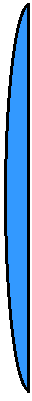 Watch your home take on an outstanding level of character and charm. Supreme Double Hung are made from tough, durable vinyl and available in a range of designer colors. Supreme Double Hung are practical too. Engineered to provide a high degree of ventilation with features like a stainless steel coil spring balance system and Intercept warm edge spacers. Both top and bottom sashes tilt in for easy cleaning.FRAME – Fusion welded cornersFRAME – Fusion welded cornersFRAME – Fusion welded cornersWhite extruded polyvinyl chloride (uPVC) profiles. Optional tan extrusion, permafinish paint colors availableWhite extruded polyvinyl chloride (uPVC) profiles. Optional tan extrusion, permafinish paint colors availableWhite extruded polyvinyl chloride (uPVC) profiles. Optional tan extrusion, permafinish paint colors availableOperator/Fixed Frame depth: 3.25” (83mm) Operator/Fixed Frame depth: 3.25” (83mm) Operator/Fixed Frame depth: 3.25” (83mm) Picture Window Frame depth: 3.25” (83mm)Picture Window Frame depth: 3.25” (83mm)Picture Window Frame depth: 3.25” (83mm)SASH – Fusion welded cornersSASH – Fusion welded cornersSASH – Fusion welded cornersWhite extruded polyvinyl chloride (uPVC) profiles. Optional tan extrusion, permafinish paint colors availableWhite extruded polyvinyl chloride (uPVC) profiles. Optional tan extrusion, permafinish paint colors availableWhite extruded polyvinyl chloride (uPVC) profiles. Optional tan extrusion, permafinish paint colors availableGLAZINGGLAZINGGLAZINGGlazing methodInsulated glass, hermetically sealed, dual sealInsulated glass, hermetically sealed, dual sealGlazing sealTape glazed, silicon heel beadTape glazed, silicon heel beadSpacer typeWarm edge intercept, Ultra or SuperSpacerWarm edge intercept, Ultra or SuperSpacerOptionsHigh Solar Gain LoE, Low Solar Gain LoE, Argon gas fill, Obscure glass, Tinted glass,Energlas (LoE/Argon and Ultra spacer),Energlas Plus (triple paned, 2 panes with LoE glass, argon gas filling and Superspacer)High Solar Gain LoE, Low Solar Gain LoE, Argon gas fill, Obscure glass, Tinted glass,Energlas (LoE/Argon and Ultra spacer),Energlas Plus (triple paned, 2 panes with LoE glass, argon gas filling and Superspacer)WEATHER STRIPPINGWEATHER STRIPPINGWEATHER STRIPPINGDual sealedDual weather pile weather strip with sealing fin. Color: greyDual weather pile weather strip with sealing fin. Color: greyOPTIONSOPTIONSOPTIONSInsect ScreensAluminum bar full or half screen, white or tan to match frame and sashGrey fiberglass standard screen mesh with pull tabs integrated into screen cornerAluminum bar full or half screen, white or tan to match frame and sashGrey fiberglass standard screen mesh with pull tabs integrated into screen cornerSDL – Simulated Divided LitesInt. bar: Extruded vinyl or wood, 7/8” and 1 1/8” wide bars. Ext. bar: Extruded vinyl, 7/8” or 1 1/8” wide bars. White, tan or paintedPattern: Rectangular, Craftsman, Prairie , custom lite layouts available Int. bar: Extruded vinyl or wood, 7/8” and 1 1/8” wide bars. Ext. bar: Extruded vinyl, 7/8” or 1 1/8” wide bars. White, tan or paintedPattern: Rectangular, Craftsman, Prairie , custom lite layouts available Grills¾” Contoured Georgian. White, tan, brushed aluminum, painted, split finish int/ext1” Contoured Georgian. White, painted, split finish int/ext5/8” Flat Colonial. White, tan, brass, brushed aluminum, painted, split finish int/extSlimline 5/16” Flat Colonial. White, tan, pewter, black, gold, mill finish or painted¾” Contoured Georgian. White, tan, brushed aluminum, painted, split finish int/ext1” Contoured Georgian. White, painted, split finish int/ext5/8” Flat Colonial. White, tan, brass, brushed aluminum, painted, split finish int/extSlimline 5/16” Flat Colonial. White, tan, pewter, black, gold, mill finish or paintedAccessoriesOptional: Add-on ½” to ¾” return on the interior Optional: 7/8”, 1 ½”, 2” or 3 ½” brick molding all four sides or with subsill. All available with J-trim and nailing fin. 2” and 3 ½” available with decorative moldingOptional: Add-on ½” to ¾” return on the interior Optional: 7/8”, 1 ½”, 2” or 3 ½” brick molding all four sides or with subsill. All available with J-trim and nailing fin. 2” and 3 ½” available with decorative moldingHARDWAREHARDWAREHARDWARETruth camlock and keeperTruth camlock and keeperJohn Evans constant force balanceStainless pivot barsStainless pivot barsAuto engage night lockPERFORMANCE TESTS In accordance with AAMA/WDMA/CSA 101/1.5.2/A444-08PERFORMANCE TESTS In accordance with AAMA/WDMA/CSA 101/1.5.2/A444-08PERFORMANCE TESTS In accordance with AAMA/WDMA/CSA 101/1.5.2/A444-08PERFORMANCE TESTS In accordance with AAMA/WDMA/CSA 101/1.5.2/A444-08PERFORMANCE TESTS In accordance with AAMA/WDMA/CSA 101/1.5.2/A444-08PERFORMANCE TESTS In accordance with AAMA/WDMA/CSA 101/1.5.2/A444-08PERFORMANCE TESTS In accordance with AAMA/WDMA/CSA 101/1.5.2/A444-08PERFORMANCE TESTS In accordance with AAMA/WDMA/CSA 101/1.5.2/A444-08PERFORMANCE TESTS In accordance with AAMA/WDMA/CSA 101/1.5.2/A444-08Window (Supreme)Gateway Size (in)Gateway Size (mm)NAFS RatingCanadian Air InfiltrationWater ResistanceWind Load ResistanceDP RatingDP RatingWindow (Supreme)Gateway Size (in)Gateway Size (mm)NAFS RatingCanadian Air InfiltrationWater ResistanceWind Load ResistanceWaterWindDouble Hung39 x 63991 x 1600N/AN/AB3C4DP50DP65Double Hung40 x 631016 x 1600R-PG50-HA3B3C4DP50DP65Double Hung Picture78 7/8 x 78 7/82003 x 2003N/AFXB7C5N/AN/ADouble Hung Picture50 x 1001270 x 2540R-PG50-FWFXB7C3N/AN/ADouble Hung Picture72 x 841829 x 2134CW-PG60-FWFXB7C4N/AN/ADouble Glider63 x 441600 x 1118R-PG45-HSA2B3C4DP45DP55THERMAL PERFORMANCE RATINGS In accordance to CSA A440.2-04THERMAL PERFORMANCE RATINGS In accordance to CSA A440.2-04THERMAL PERFORMANCE RATINGS In accordance to CSA A440.2-04THERMAL PERFORMANCE RATINGS In accordance to CSA A440.2-04THERMAL PERFORMANCE RATINGS In accordance to CSA A440.2-04THERMAL PERFORMANCE RATINGS In accordance to CSA A440.2-04THERMAL PERFORMANCE RATINGS In accordance to CSA A440.2-04THERMAL PERFORMANCE RATINGS In accordance to CSA A440.2-04THERMAL PERFORMANCE RATINGS In accordance to CSA A440.2-04THERMAL PERFORMANCE RATINGS In accordance to CSA A440.2-04THERMAL PERFORMANCE RATINGS In accordance to CSA A440.2-04Glass OptionsEnergy RatingR-Value (Whole Window)R-Value (Center of Glass)U-Value  (metric)U-Value (imperial)Solar Heat Gain CoefficientVisible TransmittanceCondensation ResistanceCanadian Energy Star ZonesUS EnergyStar ZonesDouble GlazedEnerglas – HSG303.133.691.80.320.530.657ABCNDouble GlazedLoE/Argon – HSG303.133.691.80.320.530.655ABCNDouble GlazedLoE/Argon – HSG w Grills273.133.691.80.320.470.5455ABNDouble GlazedEnerglas – HSG w Grills273.133.691.80.320.470.5457ABNDouble GlazedEnerglas – LSG193.334.101.70.300.290.5358AN,NC,SCDouble GlazedLoE/Argon – LSG173.234.101.80.310.290.5356ANC,SCDouble GlazedEnerglas – LSG w Grills173.334.101.70.300.290.4758AN,NC,SC,SDouble GlazedLoE/Argon – LSG w Grills163.234.101.80.310.260.4756ANC,SC,SDouble GlazedClear142.132.082.70.470.570.6147Double GlazedClear w Grills102.132.082.70.470.510.5447Triple GlazedTriple GlazedEnerglas Plus Krypton – HSG374.356.851.30.230.450.5462ABCDTriple GlazedEnerglas Plus Argon – HSG323.704.741.50.270.450.5462ABCNTriple GlazedEnerglas Plus Krypton – LSG264.767.941.20.210.230.4163ABCDTriple GlazedEnerglas Plus Argon – LSG213.855.131.50.260.240.4162ABN,NC,SC,STriple GlazedTriple Clear202.563.212.20.390.510.5552Triple GlazedTriple LoE/Argon x 1 LSG173.235.261.80.310.280.4860  ANC,SC*Energlas uses a high performance warm edge spacer, one panel of LoE coated glass and one cavity filled with high density gas.*Energlas uses a high performance warm edge spacer, one panel of LoE coated glass and one cavity filled with high density gas.*Energlas uses a high performance warm edge spacer, one panel of LoE coated glass and one cavity filled with high density gas.*Energlas uses a high performance warm edge spacer, one panel of LoE coated glass and one cavity filled with high density gas.*Energlas uses a high performance warm edge spacer, one panel of LoE coated glass and one cavity filled with high density gas.*Energlas uses a high performance warm edge spacer, one panel of LoE coated glass and one cavity filled with high density gas.*Energlas uses a high performance warm edge spacer, one panel of LoE coated glass and one cavity filled with high density gas.*Energlas uses a high performance warm edge spacer, one panel of LoE coated glass and one cavity filled with high density gas.*Energlas uses a high performance warm edge spacer, one panel of LoE coated glass and one cavity filled with high density gas.*Energlas uses a high performance warm edge spacer, one panel of LoE coated glass and one cavity filled with high density gas.**Energlas Plus is an ultra high performance, energy efficient, triple glazed system using warm edge SuperSpacer, two panels of LoE coated glass, and two cavities filled with high density glass.**Energlas Plus is an ultra high performance, energy efficient, triple glazed system using warm edge SuperSpacer, two panels of LoE coated glass, and two cavities filled with high density glass.**Energlas Plus is an ultra high performance, energy efficient, triple glazed system using warm edge SuperSpacer, two panels of LoE coated glass, and two cavities filled with high density glass.**Energlas Plus is an ultra high performance, energy efficient, triple glazed system using warm edge SuperSpacer, two panels of LoE coated glass, and two cavities filled with high density glass.**Energlas Plus is an ultra high performance, energy efficient, triple glazed system using warm edge SuperSpacer, two panels of LoE coated glass, and two cavities filled with high density glass.**Energlas Plus is an ultra high performance, energy efficient, triple glazed system using warm edge SuperSpacer, two panels of LoE coated glass, and two cavities filled with high density glass.**Energlas Plus is an ultra high performance, energy efficient, triple glazed system using warm edge SuperSpacer, two panels of LoE coated glass, and two cavities filled with high density glass.**Energlas Plus is an ultra high performance, energy efficient, triple glazed system using warm edge SuperSpacer, two panels of LoE coated glass, and two cavities filled with high density glass.**Energlas Plus is an ultra high performance, energy efficient, triple glazed system using warm edge SuperSpacer, two panels of LoE coated glass, and two cavities filled with high density glass.**Energlas Plus is an ultra high performance, energy efficient, triple glazed system using warm edge SuperSpacer, two panels of LoE coated glass, and two cavities filled with high density glass.